2022年7月31日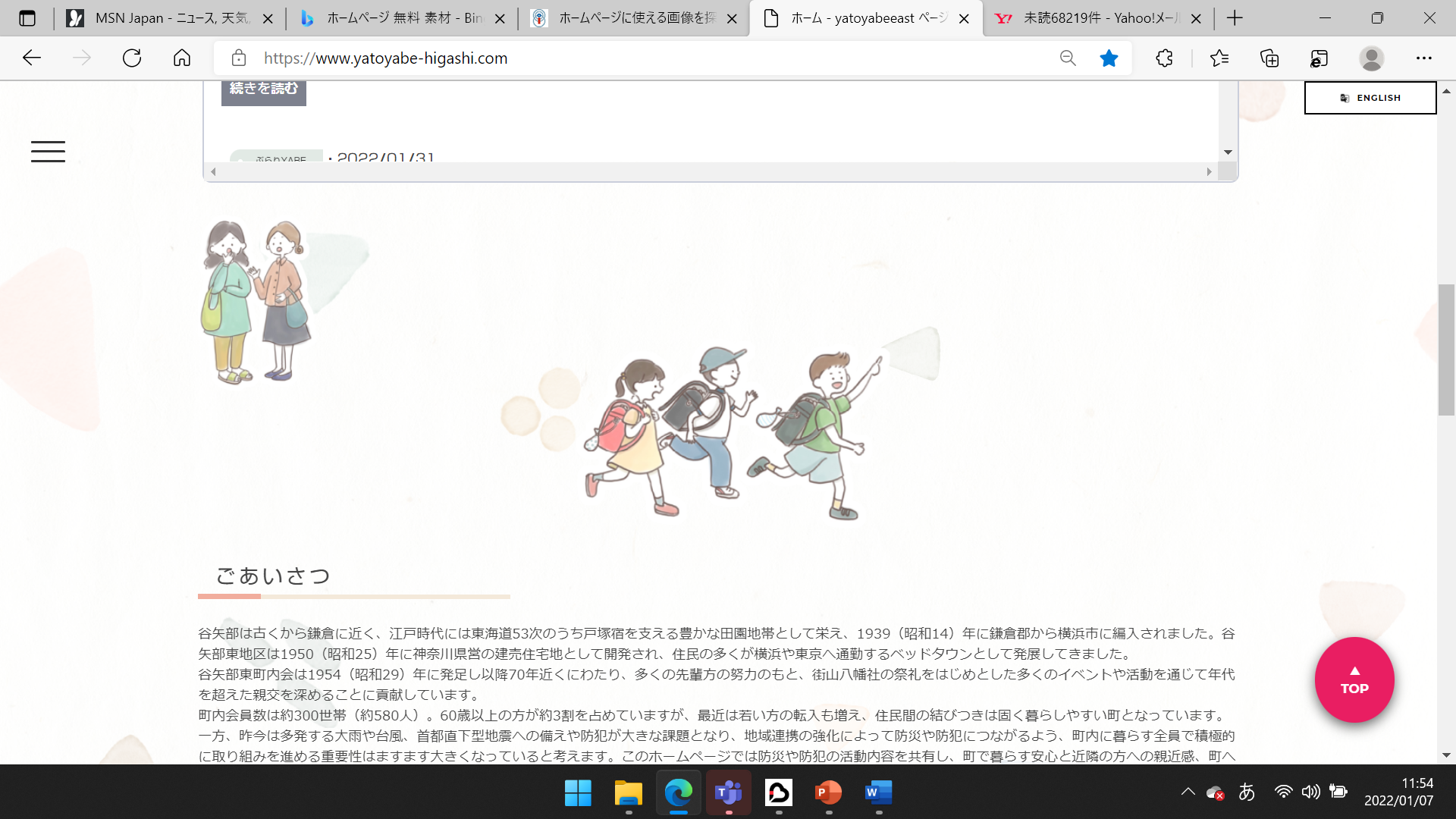 谷矢部東町内会会長　山崎直実デジタル部長　横森健【参加者募集】　やとやべひがし　夏のお話会　～　夏だ、みこしだ、おはやしだ！　～（戸塚区地域の居場所づくり補助金活用事業）日ごろは町内会活動へのご支援、ご協力をいただきありがとうございます。さて、下記のとおり、町内会公式ホームページの特別編「やとやべひがし　夏のお話会」を開催します。谷矢部（やとやべ）の昔を知る方が「かたりべ」となり自然や文化、歴史を子ども達に伝え、またその様子を動画にしてホームページに掲載する企画です。今回は町内の「御神輿（おみこし）」や「谷矢部東御囃子（おはやし）連中」の由来等を、「御囃子連中」顧問の小泉豊さんと「御囃子連中」の皆様に、実演を交えながらお話いただきます。夏休みの宿題にもぴったり！　お子さまはもちろん、町内の歴史や文化について興味のある方は是非ご参加ください。　デジタル部一同、お待ちしています。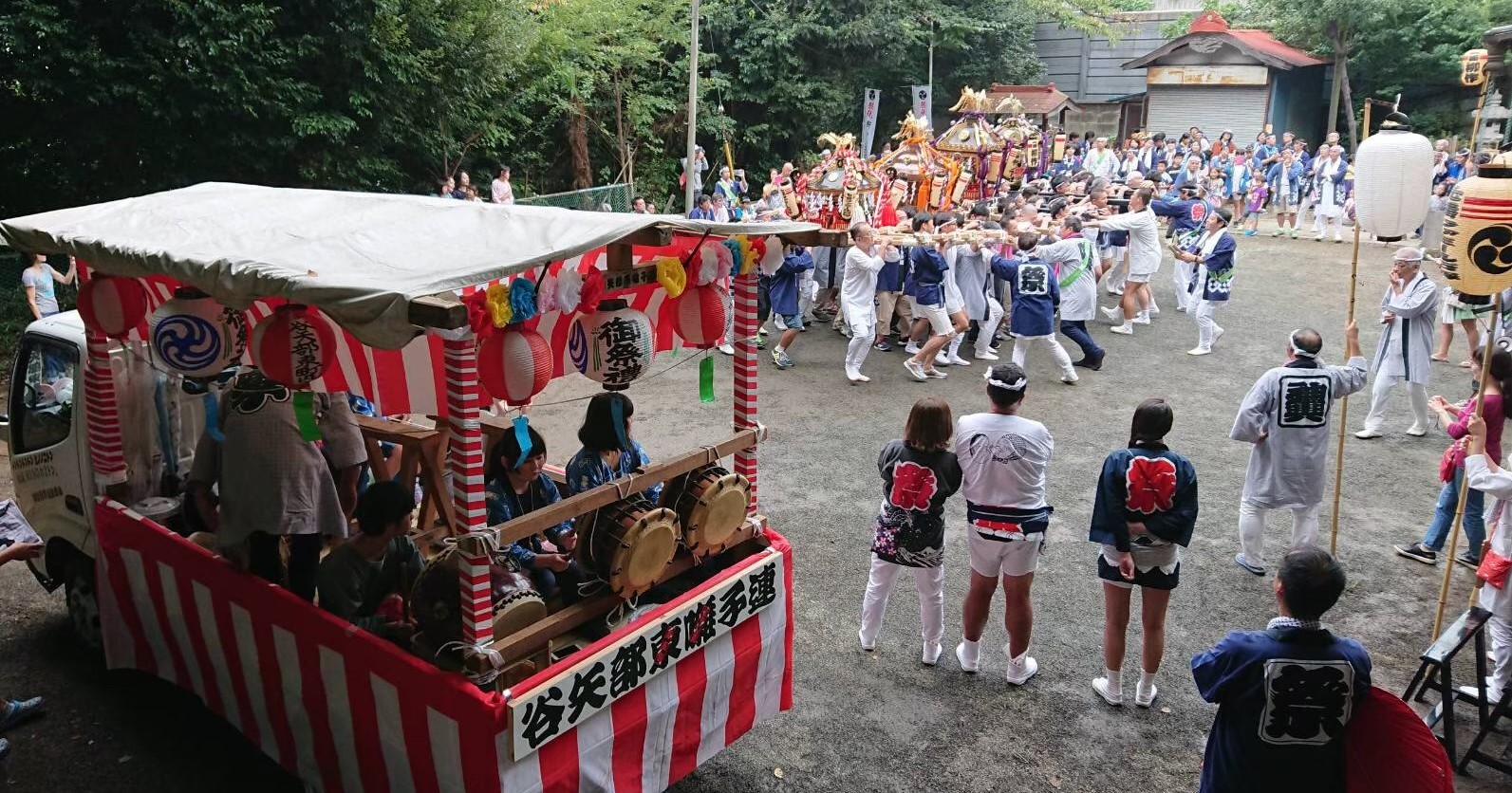 　　　　　　　　　　　―　記　―日時　　2022年8月21日（日）　
　　　　　13時30分～15時場所　　青少年会館＠街山八幡社主な内容　＜お話＞　小泉豊さん（13班）おみこしってなーに？　
谷矢部東のおみこしはいつできたの？　谷矢部東のおはやしはいつからあるの？　どんなことをするの？　みんなで何でも質問してみよう！<実演＞　谷矢部東御囃子連中の皆様実際におはやしの楽器や衣装・お面、おみこしに触れていただけます。来場の子ども達は、お祭りの「はっぴ」を着ておはやしの体験ができます。参加者の皆さんが撮影した写真も、HPの投稿欄にどしどしアップしてください。４．　その他・大人の方は新型コロナウイルスワクチン接種証明書（３回以上）
または陰性証明書をご持参ください。・発熱やせき、体のだるさがある場合、参加はご遠慮ください。・熱中症予防のために飲み物を各自でご持参ください。・当日の様子を動画撮影し、町内会公式ホームページに掲載します。
撮影を希望しない方は当日お申し出ください。映らないよう配慮いたします。５．申込方法８月15日（月）までに以下①～➂のいずれかの方法でお申し込みください。HPのTOP「お知らせ」から、申し込みフォームに記入して送信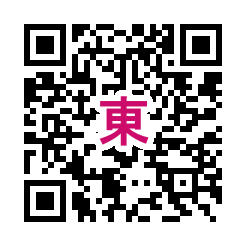 HPは右記のQRコードから読み取りいただけます。➁以下の申込書をコピーし記入のうえ、デジタル部山崎宅
（8班）に投函　　 ➂デジタル部山崎（045-861-7070）宛に電話
（留守番電話対応）で申し込み６．問い合わせ先　　　　info.yatoyabeeast@gmai.com     ℡　045-861-7070（デジタル部　山崎まり）　　　　　　以上＜申込方法/上記5-➁＞　　　　参加申込フォームコピーして記入後、デジタル部山崎（8班）宛に8月15日（月）までに投函ください参加者のお名前（小学生の場合は学齢）（小学　　　年生）班名　　　　　班同行者名（お一人の場合は「なし」と記入）➁➂御神輿や御囃子について聞きたいことコロナワクチン接種について（大人の方はいずれかに〇）・３回以上接種済同行者はお名前を下記に記入　➁　➂・PCR検査陰性HPへの写真掲載について（いずれかに〇）・許可します　　　　　　・許可しません緊急連絡先（コロナ等で参加中止の場合の連絡先/右記のいずれか）・携帯電話番号（SMSで連絡します）・固定電話・メールアドレス　　　　　　　　　